Formularz – opis punktu POI w aplikacji (POI - miejsce zaplanowane na spacerze, którego nie ma w aplikacji)Formularz – opis punktu POI w aplikacji (POI - miejsce zaplanowane na spacerze, którego nie ma w aplikacji)NazwaMaksymalnie 50 znaków.Czatownia nad Stawem Gadzinowym DużymOpis miejsca/obiektuMaksymalnie 400 znaków.Czatownia znajduje się nad Stawem Gadzinowym Dużym i jest idealnym miejscem do obserwacji ptaków. W środku niej zamieszczone są tabliczki informacyjne na temat ptaków, jakie można tam spotkać. Rodzaj kategoriiDo jakiej kategorii można przypisać punkt POI np. obiekt turystyczny, obiekt przyrodniczy, restauracja, hotel, łowisko, dla aktywnych, dla rodzin z dziećmi, miejsce dostępne publicznie itp.obiekt turystycznyWspółrzędne geograficzneMożna pobrać z Google Maps51.562985,17.338461Zdjęcie miejsca/obiektuZdjęcie stanowi okładkę propozycji, która wyświetla się po wejściu w punkt POI na aplikacji. Format: JPG. Min. rozmiar 1440x960. Maksymalnie 500KB.Wklej zdjęcie poglądowe oraz link do pobrania zdjęcia w lepszej jakości.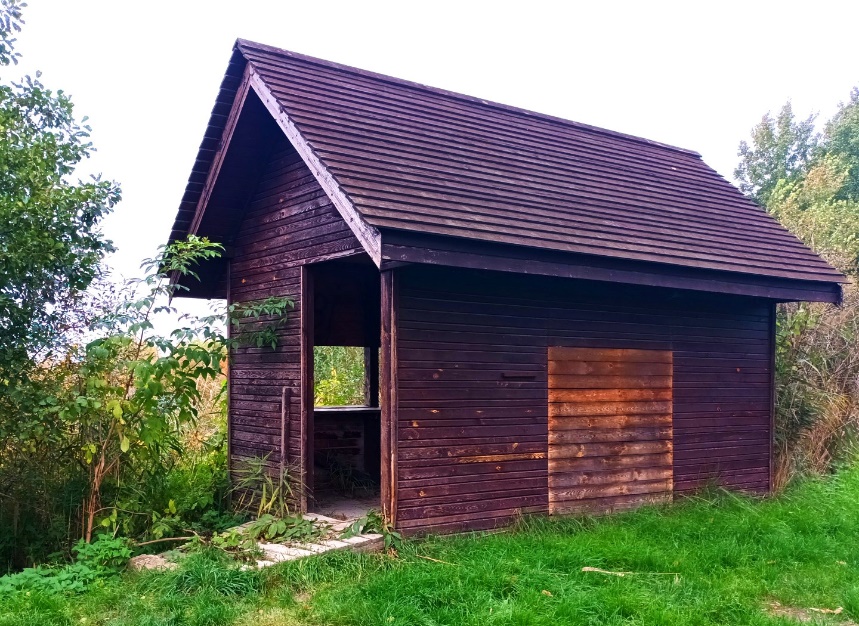 https://zapodaj.net/8b40fd42c0fe3.jpg.html Godziny otwarcia miejsca/obiektuWpisz godziny lub nie dotyczynie dotyczyUdogodnienia przy miejscu/obiekcie – jeśli dotyczyMaksymalnie 150 znaków.Np. dostępny dla osób 
z niepełnosprawnością, miejsce przyjazne dla zwierząt, WiFi, bezpłatny parking, plac zabaw.dostępny dla osób niepełnosprawnychDane adresoweDane adresoweUlica z numerem-Kod pocztowy56-300MiejscowośćNowy ZamekGminagmina MiliczDane kontaktoweDane kontaktoweE-mail kontaktowy-Telefon kontaktowy-Strona internetowa-